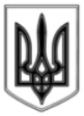                                       ЛИСИЧАНСЬКА МІСЬКА РАДА                              СЬОМОГО СКЛИКАННЯсорок дев’ята  сесіяР І Ш Е Н Н Я30.08.2018                                   м. Лисичанськ                                № 49/765Про внесення змін до складу ліквідаційної комісії з припиненняюридичної особи комунального підприємства «Лисичанське тролейбусне управління» шляхом ліквідаціїНа виконання рішення Лисичанської міської ради від 29.03.2018            № 44/631 «Про припинення юридичної особи комунального підприємства «Лисичанське тролейбусне управління» шляхом ліквідації, у зв’язку з виниклою необхідністю, Лисичанська міська рада ВИРІШИЛА:
     1. Внести зміни до складу ліквідаційної комісії з припинення юридичної особи КОМУНАЛЬНОГО ПІДПРИЄМСТВА «ЛИСИЧАНСЬКЕ ТРОЛЕЙБУСНЕ УПРАВЛІННЯ» шляхом ліквідації та затвердити її склад згідно з додатком.2. Дане рішення підлягає оприлюдненню.3. Контроль за виконанням рішення покласти на заступника міського голови Якимчука А.П. та на постійну комісію з питань розвитку міста в галузі житлово – комунального господарства, власності та земельних відносин.Міський голова 								         С.І. ШИЛІНДодаток до рішення міської ради від 30.08.2018   № 49/765Склад ліквідаційної комісії з припинення юридичної особи КОМУНАЛЬНОГО ПІДПРИЄМСТВА «ЛИСИЧАНСЬКЕ ТРОЛЕЙБУСНЕ УПРАВЛІННЯ»шляхом ліквідаціїГолова комісії: Сахань Віталій Геннадійович – начальник управління з виконання політики Лисичанської міської ради в галузі ЖКГ.Реєстраційний номер облікової картки платника податків – ************.Члени комісії:1. Зиль Олена Вікторівна – головний спеціаліст – юрисконсульт управління власності Лисичанської міської ради.Реєстраційний номер облікової картки платника податків –**************.2. Мартинова Лариса Олексіївна – головний спеціаліст комунального відділу управління з виконання політики Лисичанської міської ради в галузі ЖКГ. Паспорт серія ****************************.3. Проценко Ганна Борисівна – головний спеціаліст – юрисконсульт  управління з виконання політики Лисичанської міської ради в галузі ЖКГ.Реєстраційний номер облікової картки платника податків – **************.4. Копцева Анжеліка Миколаївна – головний спеціаліст – ревізор бюджетного відділу фінансового управління Лисичанської міської ради. Реєстраційний номер облікової картки платника податків – **************.5. Алтухова Галина Леонідівна – інспектор з кадрів КП ЛМР «Електроавтотранс». Реєстраційний номер облікової картки платника податків **************.6.  Соловей Інна Олексіївна- завідувач трудового архіву Лисичанської міської радиРеєстраційний номер облікової картки платника податків –– ************.7. Аніка Ольга Григорівна- комірник КП ЛМР «Електроавтотранс».Реєстраційний номер облікової картки платника податків –– ************.Визначити місцезнаходження ліквідаційної комісії по припиненню юридичної особи КОМУНАЛЬНОГО ПІДПРИЄМСТВА «ЛИСИЧАНСЬКЕ ТРОЛЕЙБУСНЕ УПРАВЛІННЯ»  шляхом ліквідації за адресою: вул. ім. Д.І. Менделєєва, 49, м. Лисичанськ, Луганська область. Заступник міського голови 						А.П. Якимчук